Dear MANAGER’S NAME,I’m pleased to inform you that an exciting opportunity has come up for me to attend Zabbix Summit 2024 in Riga, Latvia on October 3-5. It’s an easy and cost-effective way to boost our team’s knowledge, skills, and cohesion, and there are several other reasons why it’s worth the investment as well:It’s an opportunity to learn from experts. It’s not often that some of the finest minds in the world of IT monitoring, automation, and DevOps get together in one place, but they’ll be there in Riga! I’ll be able to gain new skills. Seminars and workshops will be the order of the day, and Summit time is the perfect time for me to take part in a few Zabbix training courses in person guided by the best Zabbix experts. It’s a chance to keep up with the latest technology. If there’s something new and exciting being bandied about in the world of monitoring, there’s going to be an expert (or several) on the ground in Riga willing to share their thoughts about it. There’s no better way to expand your network. A Zabbix Summit is the perfect place to meet, drink, swap stories, and make friends. Who knows – one of the connections I make might turn out to be a game-changer for us! All the top Zabbix vendors and partners will be there. I’ll go to Riga prepared with an elevator pitch about what we do, because it’s a perfect opportunity to drum up some new business. I’ll come away with new inspiration and fresh perspectives. There are XX speakers signed up and ready to share their wisdom, so there’s no doubt I’ll come back with a whole new outlook and a multitude of points to ponder and share. Bottom line – it’s a small investment with the potential to pay big dividends, and I believe it’s an opportunity we can’t afford to miss!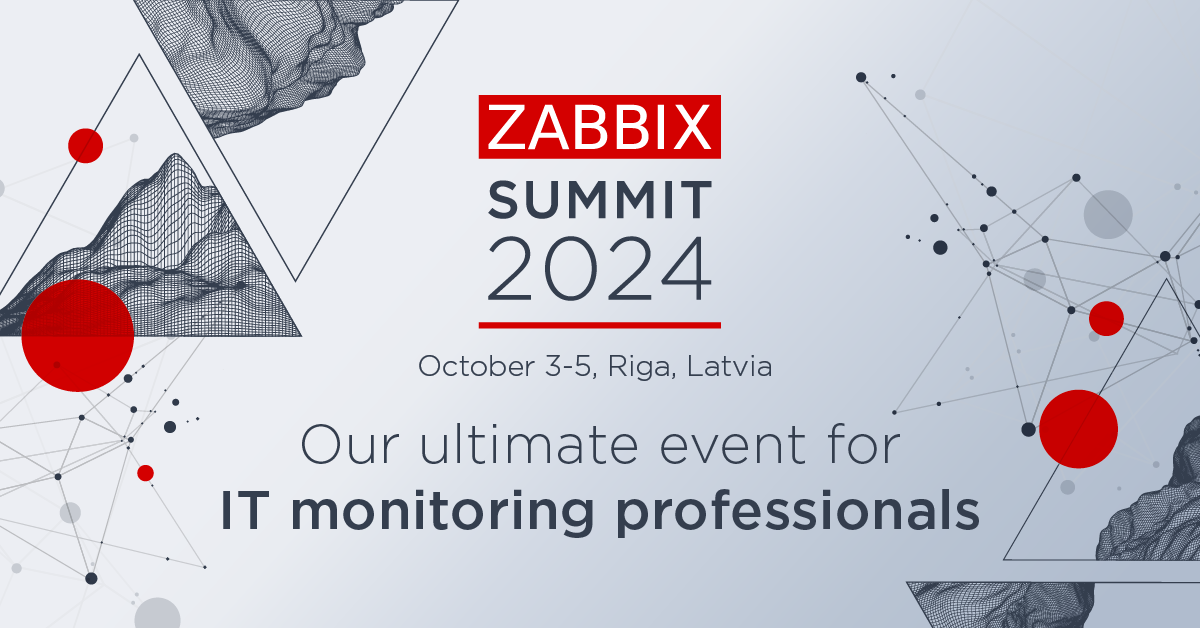 